EK-2: Başvuru Lokasyonu ve Sektörler6 Şubat depremlerinden önce İlimiz, Onikişubat ve Dulkadiroğlu İlçelerinde aşağıdaki sektörlerde faaliyet gösteren esnaflar başvuru yapabilecektir.Kuruyemiş-Şekerleme,Lokanta,Tarhana-Firik,Şarküteri,Kasap,Kafeterya-Çay Evi,Tatlı-Dondurma,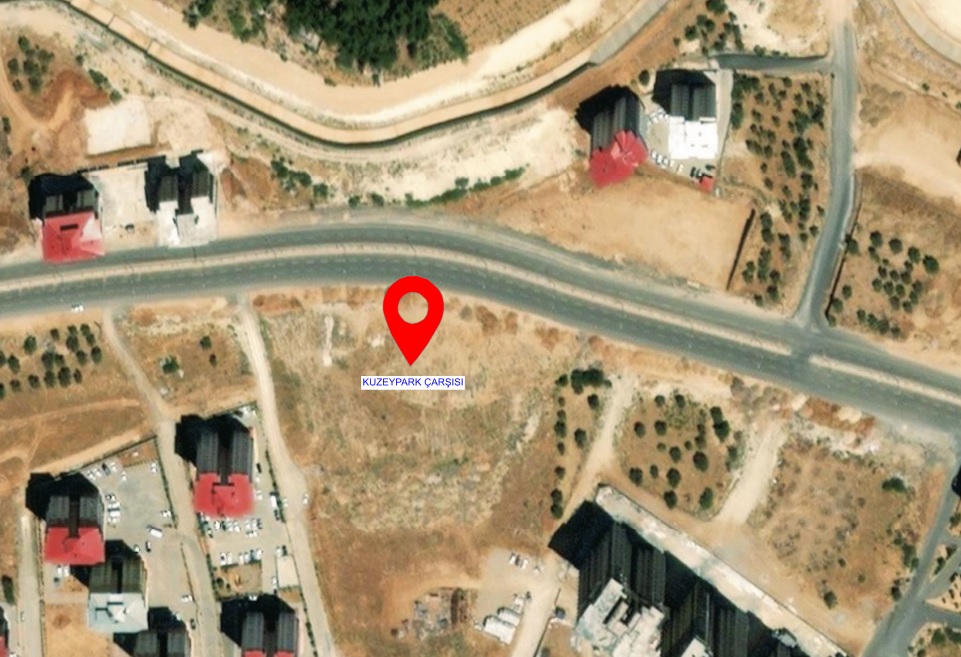 Çarşı Listesi:SıraGeçici Çarşının AdıAdresiİlçesiİş Yeri Adedi1KuzeyparkHürriyet Mahallesi / Kuzey Çevre Yolu Kenarı / OnikişubatDulkadiroğlu ve Onikişubat20